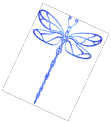              Workshop Announcement!Webinars are cost-effective and informative.  However, there are advantages to having human contact, interaction, and the ability to share ideas and information - in-person!  Indigenous Women's Justice Institute and Brenda Hill Consulting look forward to sharing information, experiences, and perspectives as we move forward, together, in the work to end violence in our families and tribal communities.  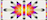 IT'S COMPLICATED:Intersections Between Substance Use & Domestic ViolenceMany Native people, young and old, have survived a lifetime of violence that has profoundly impacted their lives in many ways.  This workshop will provide participants with information about the history and effects of alcohol and other drugs, addiction treatment practices, the dynamics and impact of trauma, and how a trauma-informed response facilitates the healing process for victims/survivors.  This highly interactive workshop will give attendees the opportunity to participate in trauma-informed and culturally based activities that can be used in virtually any setting.Who Should Attend?  This workshop is appropriate for advocates, law enforcement, court personnel, housing, social services, medical personnel and community members.  Any person working in a helping profession, is living with or has lived with addiction and violence or witnessed violence will benefit from this workshop.  MARCH 14 – 15, 2017Grand Gateway Hotel 1721 North LaCrosse St., Rapid City, SDSpace is limited so early registration is encouraged!Registration Fee: 							Early Bird (before Feb.14th): $350.00/person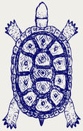 After February 14: $375.00/personGroup Rate (two or more): $325.00/personRegistration Form, Workshop Agenda, Hotel Info. and Facilitators’ Bio’s follow!  Keep scrolling!IT’S COMPLICATED: Intersections Between Substance Abuse & Domestic Violence WorkshopREGISTRATION FORMDATE: _____________NAME: _________________________________________________________________________TITLE: _________________________________________________________________________ORGANIZATION: _______________________________________________________________MAILING ADDRESS: ____________________________________________________________			     ____________________________________________________________E-MAIL ADDRESS: ______________________________________________________________PHONE NUMBER: _______________________________________________________________Please check one:_____ Early Bird (before Feb.14th): $350.00/person_____ After February 14: $375.00/person_____ Group Rate (two or more): $325.00/person	(Names of others in group: ________________________________________________________)Please make checks payable to: Indigenous Women's Justice Institute Sorry, we cannot accept credit cards for payment.  Please e-mail Registration Form to karen.artichoker@gmail.com AND mail copy of form with check to: 	           Indigenous Women’s Justice Institute			5780 Gemini Street			Rapid City, SD 57703Cancellation & Refund Policy:  In the event of cancellation, registrants will be notified thirty (30) days prior to the workshop date. Please provide payment with registration or to make special arrangements contact Brenda Hill at brendahillconsulting@gmail.com. NO REFUND unless the workshop is canceled.      Hotel Information: Grand Gateway Hotel1721 North LaCrosse St., Rapid City, SD(605)342-1300    www.GrandGatewayHotel.comRoom rate is $33.00 per night plus taxes. When making reservations say you’re with IWJI and provide group code “justin.” 24-hour advance notice cancellation without penalty. Workshop participants are responsible for all room charges. FYI: Refundable security/incidental deposit is required. Shuttle to hotel: Airport Express at 605-399-9999 ($25 one way, one person; $35 for two).Questions?Contact Brenda Hill at brendahillconsulting@gmail.com or 605-545-0529 or Karen Artichoker at karen.artichoker@gmail.com or 605-407-9425.AGENDAIT'S COMPLICATED:  Intersections Between Substance Use and Domestic ViolenceDay One, March 14, 20178:30 am	       Opening Ceremony	       Introductions	       History of, Use, Impact of Alcohol and Other Drugs	       Impact of Alcohol and Other Drugs on the Brain12:00 		Lunch1:30 pm	      Impact of Alcohol and Drugs On Crime Rates and the Community		 Captain Calvin “Hawkeye” Waln, Rosebud Police Department	      Connections Between Substance Use and Domestic Violence	      Treatment Responses to Substance Dependence		 Thinking Errors/Emotional Dysregulation		 Thinking Error Exercise4:30 pm	      ClosingDay Two, March 15, 2016 8:30 am	    Welcome     Multiple-Layers of Trauma: Violence, Domestic Violence, Battering, Oppression and Substance Abuse		Definitions, Root Causes and Connections     Impact of Trauma: Neurobiological, Mental & Emotional	     Trauma: How It’s Experienced & What It Looks Like to Others	     Secondary Trauma: When We’re Effected By Other’s Trauma12:00	     Lunch 1:30	    Roles & Responses: Advocates, Substance Abuse Counselors, Law Enforcement & Mental Health Workers	Responsibility to Be Informed, When & Where to Refer   Trauma- Informed Responses: Safety, Relationships, Hope, Resilience & Survivor-defined Approaches	Foundation: Indigenous Culture Self-reflection & Self- careCreating Healing Environments, Mindfulness and other Helpful Practices   Moving Forward: What Changes Will You Make? 4:30 pm   ClosingFacilitators’’ BiographiesKaren Artichoker (Oglala/HoChunk) has spent her lifetime advocating for women and families, and is known for developing resources, programs, and strategies in response to violence against women and children.  She is a founding mother of Cangleska, Inc., an award winning model for tribal domestic violence response and Sacred Circle, National Resource Center To End Violence Against Native Women, the original resource center that has now evolved into National Indigenous Women's Resource Center.  In addition to working in the area of domestic violence and sexual assault, Karen has experience working in the fields of mental health and substance abuse.  She was a counselor at the Rosebud Sioux Tribe's Methamphetamine Treatment Center, and worked as a Care Coordinator with Tiwahe Glu Kini Pi, a children's mental health program on the Rosebud.  Karen brings this well-rounded career in her work to end violence.  She has a BA from the University of Colorado, Boulder in addition to graduate clinical mental health and alcohol/drug studies coursework from Sinte Gleska University.  She is a mother, grandmother, and great-grandmother, and lives in Rapid City, SD.Brenda Hill (Siksika/Blackfeet) has been an advocate for ending violence against women and their children for over 28 years. She has provided consultation, technical assistance and training to hundreds of Indian Tribes, tribal organizations and communities. Many of the public education materials currently in use are based on materials originally developed by Brenda.  She is known for her capacity for critical thinking, and her passion and commitment to creating social change. Brenda is an Associate with the National Center on Domestic Violence, Trauma and Mental Health. She served as Native Co-Director of the South Dakota Coalition Ending Domestic & Sexual Violence, and as Education Coordinator for Sacred Circle, National Resource Center to End Violence Against Native Women. She is the founder of the Women’s Circle, Inc. on the Lake Traverse Reservation. Brenda has a Master’s degree & Alcohol & Drug Abuse certificate from the University of South Dakota. Brenda honors her relationships with grassroots advocates, women and men, working to improve the safety and quality of life for families and tribal communities. She is the mother of a son and daughter, and has twelve grandchildren and three great-grandchildren. 